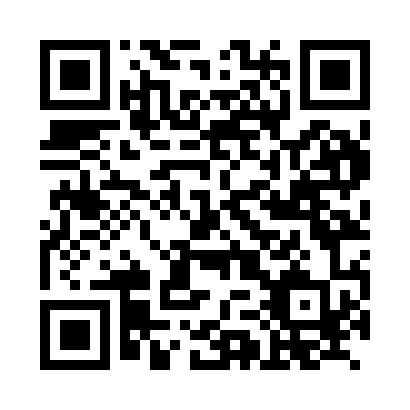 Prayer times for Zobingen, GermanyMon 1 Jul 2024 - Wed 31 Jul 2024High Latitude Method: Angle Based RulePrayer Calculation Method: Muslim World LeagueAsar Calculation Method: ShafiPrayer times provided by https://www.salahtimes.comDateDayFajrSunriseDhuhrAsrMaghribIsha1Mon2:575:191:235:399:2611:402Tue2:585:201:235:399:2611:403Wed2:585:211:235:399:2511:404Thu2:585:211:235:399:2511:405Fri2:595:221:235:399:2411:406Sat2:595:231:245:399:2411:407Sun3:005:241:245:399:2311:398Mon3:005:251:245:399:2311:399Tue3:005:251:245:399:2211:3910Wed3:015:261:245:399:2211:3911Thu3:015:271:245:399:2111:3912Fri3:025:281:245:399:2011:3813Sat3:025:291:255:399:1911:3814Sun3:035:301:255:389:1811:3815Mon3:035:311:255:389:1811:3716Tue3:045:321:255:389:1711:3717Wed3:045:341:255:389:1611:3718Thu3:055:351:255:379:1511:3619Fri3:055:361:255:379:1411:3620Sat3:065:371:255:379:1311:3621Sun3:065:381:255:369:1111:3522Mon3:075:391:255:369:1011:3523Tue3:075:411:255:369:0911:3424Wed3:085:421:255:359:0811:3325Thu3:085:431:255:359:0711:3026Fri3:095:441:255:349:0511:2827Sat3:115:461:255:349:0411:2528Sun3:145:471:255:339:0311:2229Mon3:175:481:255:339:0111:1930Tue3:205:501:255:329:0011:1731Wed3:235:511:255:328:5811:14